Drawing and Painting Syllabus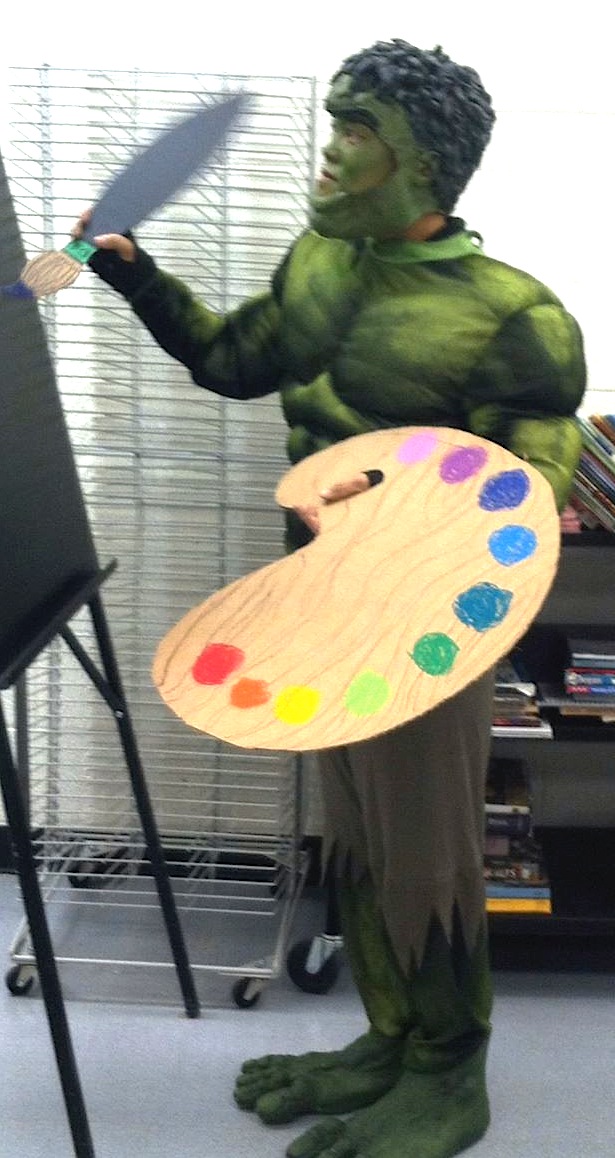 Instructor: Mrs. Duong       Room: 308Email: mhduong@interact.ccsd.netRemind: Via text to: 81010  Message: @duongVia email send to: duong@mail.remind.com  Message: BlankWebsite: http://duongsartroom.weebly.comClass Fee: There is a $40 fee for Drawing and Painting, which covers the cost of student’s supplies for the year. This needs to be paid as by ___________. Payment can be made in cash                 or money order to Mrs. Duong or online at Palo Verde’s Web Store http://www.paloverde.org  click on Web Store).  ***Personal checks are no longer accepted***Course Description: Drawing and Painting is an intermediate class that allows students to further their skills and knowledge in drawing and painting. Students will apply the elements and principles of design established in Art 1 to create, present, respond and connect. Successful completion of Art 1(C or above) is a prerequisite to taking this class.Visual Art Standards:CREATE: Art production and application of learned concepts to create unique, challenging & meaningful work.PRESENT: Sharing artistic work & responding to the work of others. RESPOND: Understanding & evaluating the meaning of art through criticism & discussion of concepts and art history knowledge.CONNECT: Relating artistic ideas & work with personal meaning & external content. Understanding artistic meanings, choices artist made & history to apply to past & current art work.Basic Rundown:  You will be doing weekly projects and skill building activities that will advance your artistic skills. You will also be responsible for learning art specific vocabulary, artist from that various time periods throughout history, preliminary thumbnails sketches of possible resolutions to projects, responding to your own artwork and others, homework. You are given ample class time but work outside of class will be required to create quality work. Be Successful: You are expected to be on time & have your class supplies with you every day. Work hard & use your time wisely! Be responsible and honest, you are accountable for your actions. Please be respectful and use appropriate language. Please use art tools safely and properly. You are also expected to clean up after yourself.Class Consequences: 1. Verbal or non-verbal warning. 2. Documentation from teacher 3. Student/teacher conference about behavior. 4. Parent notification & Administrative intervention. *Serious offenses will be dealt with on a case by case basis and can include in or out of school suspension.Absences: Students are expected to attend all classes. Students are responsible for any missed work due to excused absence and have 3 days from the day of return to submit missed work. After seven missed classes a denial of credit will be issued.Tardiness: You are expected to be on time every day and begin working as soon as class starts. If you are late, you must sign in, drop off a pass if you have one, and begin working immediately. Being tardy is not going to be tolerated and will be dealt with until the problem is solved.Grades: Quarter Grades: Projects 50%, Classwork 30%, Homework 20 %                                                                              Semester Grades: Quarter 1 45% Quarter 2 45% Midterm 10% (same for semester two)Materials: You are required to have a 9X12 100 page (+) sketchbook, Pocket folder, portfolio case with handle at least 22 x 30” (avoid anything color or zippers). If you would like to purchase your own art supplies as projects start, you are welcome to do that too. Supplies are due by________. 